Chemistry Naming Binary Compounds:Naming compounds containing polyatomic ions: First - write the name of the positive element.
Then - write the name of the polyatomic ion without changing its name. The only "positive" polyatomic ion used in this class is ammonium, NH4+. Examples: MgSO4 - magnesium sulfate CaCO3 - calcium carbonate NaOH - sodium hydroxide NH4NO3 - ammonium nitrate Names containing Roman Numerals in parenthesis: 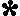 If the positive element has more than one possible oxidation number, or if it is out of character, its oxidation is shown as a Roman numeral in parenthesis after its name. A good rule of thumb, "most metals located in the p, d, and f sublevels can have more than one oxidation number". Silver is one d sublevel metal that always has an oxidation number of +1. Aluminum is one p sublevel metal that always has an oxidation number of +3. Roman numerals will never be used in their compound names. Examples: PbO2 - lead (IV) oxide NF3 - nitrogen (III) fluoride CuCl - copper (I) chloride Prefixes on the negative part indicating the number of parts, such as: carbon dioxide - two oxygen atoms carbon monoxide - one oxygen atom Suffixes on the positive part indicating relative oxidation number, such as: ferric nitrate - high oxidation number, +3 ferrous nitrate - low oxidation number, +2 Research Links: Chemical Nomenclature - Diamond Bar High School ChemTeam 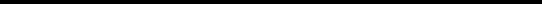 ObjectivesObjectivesObjectivesWrite the names of binary compounds. Write the names of compounds containing polyatomic ions. Know the appropriate use of Roman Numerals in chemical names. Be familiar with the older system of naming chemicals using prefixes and suffixes. While chemical nomenclature can be quite complicated, this simplification covers what you need to know. First - write the name of the positive element. 
Then - write the name of the negative element with an -ide ending. Examples: NaCl - sodium chloride CaI2 - calcium iodide Li4C - lithium carbide 